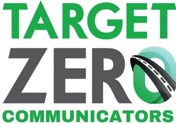 August 2020 Impaired Driving CampaignKEY MESSAGESWhere appropriate, please incorporate these suggested messages in your communications to your audience during this campaign.Most Washingtonians Drive Sober and Will Step Up to Prevent Impaired DrivingMost of us in Washington (78 percent) don’t drive after drinking; still Washington experienced 231 deaths related to impaired driving. last year in our state. It’s going to take all of us to drive that number toward zero. And that’s exactly what’s happening. Most Washingtonians (81 percent), when in a situation to intervene, take action to prevent someone from driving impaired. If you encounter a situation where someone might drive impaired you can:Arrange for or provide a rideArrange for the person to stay where they areOffer your couch for the nightEngage someone else to help, including calling 911Using Alcohol and Cannabis Together Lead to CrashesMost adults in Washington (83 percent) believe driving impaired is unacceptable.Drivers who are impaired from more than one substance—usually alcohol and cannabis – are now the most common type of driver involved in deadly crashes.If you use marijuana after drinking alcohol, you increase your crash risk.We all have a role to play in keeping our roads safe for everyone. Step up to save a life. Intervening is what we do as friends, family and neighbors.# # #